آموزش حقوق گیرندگان خدمت به دانشجویان :تدریس مباحث مربوط به حقوق گیرندگان خدمت در درس تئوری  " اخلاق پزشکی" دانشجویان پرستاری بر طبق کوریکولوم آموزشی  مصوب وزارت بهداشت2-برگزاری کارگاه اخلاق پزشکی جهت دانشجویان ترم پرستاری بر طبق کوریکولوم آموزشی  مصوب وزارت بهداشت3-درج مباحث منشور حقوق بیمار و حقوق گیرندگان خدمت و استاندارد های ایمنی بیمار در کتابچه آموزشی بدو ورود دانشجویان به فضای بالینی آموزشی بیمارستان و تاکید بر آن در جلسه توجیهی دانشجویان4- نصب پوسترهای منشور حقوق بیمار در کلاس های آموزشی دانشجویان و راهرو دپارتمان آموزشی5-بارگزاری مباحث مذکور در قسمت معاونت آموزشی در سایت بیمارستان قائم به ادرس:https://qaem.asaums.ac.ir/تایید کننده :معاون آموزشی دانشکده علوم پزشکی اسد آباد معاون آموزشی مرکز اموزشی درمانی قائممرکز آموزشی درمانی قائم عجمعاونت آموزشی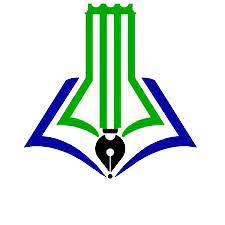 مرکز آموزشی درمانی قائم عجمعاونت آموزشیآموزش اخلاق پزشکی، منشور حقوق بیمار و  رعایت حقوق گیرندگان خدمت به فراگیرانآموزش اخلاق پزشکی، منشور حقوق بیمار و  رعایت حقوق گیرندگان خدمت به فراگیران